Curriculum Committee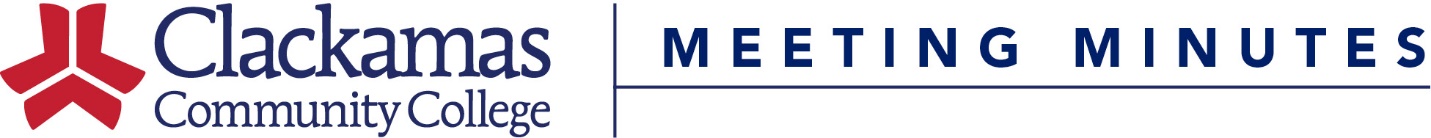 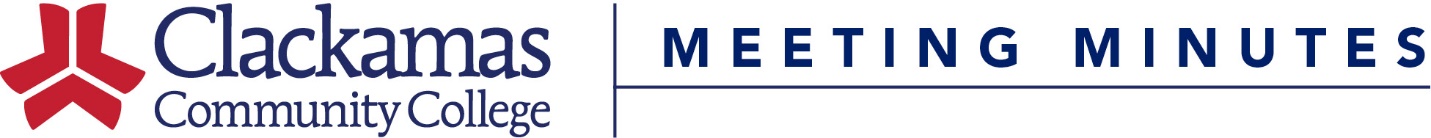 May 20, 2016Meeting AgendaPresent:  Dave Bradley, Nora Brodnicki, Megan Feagles (Recorder), Jackie Flowers (Alternate Chair), BevForney, Sharron Furno, Sue Goff, Donna Larson, Lupe Martinez, Suzanne Munro, Scot Pruyn, Lisa   Reynolds, April Smith, MaryJean WilliamsGuests:   Michael Moiso, David PlotkinAbsent:   Karen Ash, Dustin Bare, Rick Carino, Elizabeth Carney, Carol Dodson, Barry Kop, Kara Leonard, Mike Mattson, Lilly Mayer, Jeff McAlpine (Chair), Tracy Nelson, Cynthia Risan, Tara Sprehe, Shelly Tracy, Dru Urbassik, Bill WatersWelcome & IntroductionsApproval of MinutesApproval of the April 6, 2018 minutesMotion to approve, approvedConsent AgendaCourse Number ChangesCourse Credits/Hours ChangeCourse Title ChangeReviewed Outlines for ApprovalMotion to approve, approvedInformational ItemsStatewide Transfer Work: Foundational CurriculaDavid Plotkin presented (PowerPoint and additional documents posted on the Committee meeting site)Workgroup reviewed transfer agreements in other states. Ended up with a “mini” AAOT, with 30 credits that will transfer across the state and count towards General Education requirements. It is outcome-based with two tracks: STEM majors and General majorsWhile the two tracks are the same, they are broken out into two columns so students can see that they should meet with an advisor about their specific needsMay have to modify some Guided Pathways maps as we start to see Unified Statewide Transfer Agreements (USTA)Scheduled to have 3 per year, until every major course of study is complete. Starting with Biology, Business, Education, and EnglishOld BusinessUpdated Documents from Related Instruction Sub-CommitteeMaryJean Williams presentedRelated Instruction Sub-Committee brought back the checklist and process document with changes suggested at the 4/6/18 meetingLanguage added to the process document to clarify that the Related Instruction Sub-Committee will confer with the course submitter if neededThe Curriculum Office will add these steps in to the existing process documents, checklists, flowcharts, etc. for new courses and course editsMotion to approve, approved.New BusinessSummer Meeting Need/DatesJackie Flowers presentedStart thinking about whether the Committee needs to meet this summer. Please bring some available dates for the summer to the next meeting.18-19 Curriculum Committee Chair Nominations ReminderJackie Flowers presentedA reminder to the Committee to think about nominations for the 18-19 Committee Chair and Alternate Chair.Course InactivationsSPN-280Megan Feagles presentedThis is a course inactivation that slipped through the cracks. Request was made by department because course hasn’t been offered in many yearsMotion to approve, approved.HUM-170, HUM-171, HUM-172Jackie Flowers presentedThis is a three-course series that has not been offered since 2015. No longer aligns with what PSU offers. Motion to approve all three courses, approved.HUM-180/SSC-180, HUM-181/SSC-181, HUM-182/SSC-182Jackie Flowers presentedThis series hasn’t been offered through SOSI for several years. Series was established in conjunction with PSU as a freshman inquiry class. It is no longer offered as PSU as a freshman inquiry classMotion to approve all six courses, approved.Program AmendmentsCC, Human Resource ManagementMichael Moiso presentedRe-sequenced the courses so students would take the 100-level courses firstSwitched out BA-206 Management Fundamentals (more theoretical) for BA-250 Small Business ManagementMotion to approve, approved.-Meeting Adjourned-1.  Course Title Change2. Course Hours Change3. Course Number Change4. Outlines Reviewed for ApprovalNext Meeting: May 4, 2018 DJ233 8-9:30 amCourse NumberFormer TitleNew TitleCourse NumberTitleChangeCourse NumberTitleNew Course NumberCourse NumberTitleHE-280Health/CWE2018/SUPSY-110Psychology: An Overview2018/SUTA-211Technical Theatre Study2018/SUTA-212Technical Theatre Study2018/SUTA-213Technical Theatre Study2018/SU